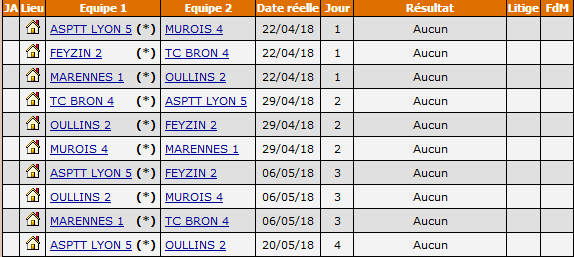 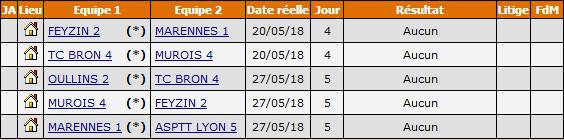 BONNETSebastien15/5BEGUIEROlivier15/5JANDARDAlexis15/5TOLEDOHugo15/5BECKvalentin30